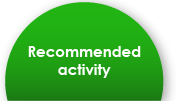 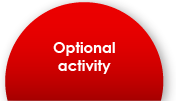 Cafe Culture 
Lesson one – Café chats and conversationsStage four learnersLearning objective: I can recall and use familiar personal information questions and answers to create a simple dialogue with a friend.Useful sound files for teacherKey words and phrasesYear 6 Summer 1 Key words and phrasesActivity 1 - Cafe culture chat warm upDFE KS2 MFL PoS Attainment Target
Engage in conversations; ask and answer questions; express opinions and respond to those of others; seek clarificationKS2 Framework skill practise level
Ask and answer questions on several topicsUnderstand and express opinionsSet the scene for the lesson by showing the cafe culture slide and explain that today the children are going to practise their conversational skills ready for a break at the café in the France.Explain to the class that in the target language countries, cafes are places to meet friends and chat and catch up. People may play games such as table football, dominoes or cards. If it is warm they will sit in the sun or under a sun umbrella at a table and watch people pass by. They will order simple drinks and snack as and the whole family may sit together and enjoy an afternoon at the café. Ask the children to imagine this scene.Now ask the children to imagine they are sitting in a French cafe and that they are with some new French friends. What might they want to chat about with their new friends? What questions and answers can they ask? Brainstorm possible questions and answers.(Feelings, likes, dislikes (films/books/music/popstars etc), foods they like and drinks they like, weather.)Set the scene for the lesson by showing the cafe culture slide and explain that today the children are going to practise their conversational skills ready for a break at the café in the France.Explain to the class that in the target language countries, cafes are places to meet friends and chat and catch up. People may play games such as table football, dominoes or cards. If it is warm they will sit in the sun or under a sun umbrella at a table and watch people pass by. They will order simple drinks and snack as and the whole family may sit together and enjoy an afternoon at the café. Ask the children to imagine this scene.Now ask the children to imagine they are sitting in a French cafe and that they are with some new French friends. What might they want to chat about with their new friends? What questions and answers can they ask? Brainstorm possible questions and answers.(Feelings, likes, dislikes (films/books/music/popstars etc), foods they like and drinks they like, weather.)Resources:Cafe culture slideActivity 2 – Café conversation chat buddiesDFE KS2 MFL PoS Attainment Target
Develop accurate pronunciation and intonationEngage in conversations; ask and answer questions; express opinions and respond to those of others; seek clarificationKS2 Framework skill practise level
Focus on correct pronunciation and intonationAsk and answer questions on several topicsUnderstand and express opinionsUse the conversation buddies power point activities to help the children practise   questions and answers that they may want to use to speak with their new friends.Working in groups of four can they hold a “café chat conversation”, taking it in turns to ask each other questions about name, age, where they live, nationality, likes, dislikes etc.Remind them that a conversation flows so they will want to use the simple response question “and you?” that they have practised too so there is limited hesitation.Can they spend 3 minutes talking with each other in their groups of four? Put the countdown timer on the board. Which groups manage this? Can you increase the time to 4 minutes and repeat the activity?Ask each group to work on their café chat so that it is ready to present to the class.Use the conversation buddies power point activities to help the children practise   questions and answers that they may want to use to speak with their new friends.Working in groups of four can they hold a “café chat conversation”, taking it in turns to ask each other questions about name, age, where they live, nationality, likes, dislikes etc.Remind them that a conversation flows so they will want to use the simple response question “and you?” that they have practised too so there is limited hesitation.Can they spend 3 minutes talking with each other in their groups of four? Put the countdown timer on the board. Which groups manage this? Can you increase the time to 4 minutes and repeat the activity?Ask each group to work on their café chat so that it is ready to present to the class.Resources:Cafe culture slideCafé chat Conversation buddies pptActivity 3 - PerformancesDFE KS2 MFL PoS Attainment Target
Present ideas and information orally to a range of audiencesKS2 Framework skill practise level
Devise and perform simple role playsAt the front of the class, keep the café culture slide on the screen and set up a table with four chairs.Invite each group to come to the front and present their short café chat conversations to the class.  At the front of the class, keep the café culture slide on the screen and set up a table with four chairs.Invite each group to come to the front and present their short café chat conversations to the class.  Resources:Cafe culture slide